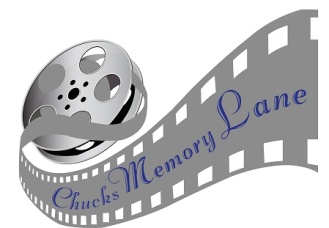 1-Sheet PostersAll vintage, no reproductions or copies. Contact us with any questions. All edits from previous version are in red.iboughtit@chucksmemorylane.com3 into 2 won’t Go 1969, domestic36 Hours 1965Adventures of Pinocchio 1978, U.S. releaseAir Patrol 1962Alakazam the Great 1961, U.S. release of SaiyukiAlice Sweet Alice 1977 (Brooke Shields’ 1st feature film)Americathon 1979Anne of the 1,000 Days 1970, domestic, laminatedApocalypse Now 1979Assignment K 1968At Long Last Love 1975Audrey Rose 1977Avanti 1972Bachelor Flat 1962Battle Beneath the Earth 1968Battle of the Amazons 1973Bedazzled 1968The Beguiled 1971Best House in London 1969Best Little Whorehouse in Texas 1982Best of Enemies 1962Bewitched 1945Beyond the Door 1975Beyond the Valley of the Dolls 1970Birds and Bees 1956The Black Stallion Returns 1983Blue 1968Blueprint for Robbery 1961Bobby Ware is Missing 1955The Body Stealers 1970, domesticBorn to Buck 1966Born to Kill 1975R (The Cock Fighter)Boy Who Caught a Crook 1961Brainstorm 1965Bright Angel 1992, video releaseBuffalo Gun 1961Bye Bye Braverman 1968Carnal Knowledge 1971The Cock Fighter 1974The Champ 1979, Style DThe Champ 1979The Cheap Detective 1978Class 1983Cockeyed Cowboys of Calico County 1970The Comfort of Strangers 1990, video releaseCompromising Positions 1985The Computer Wore Tennis Shoes 1970RCondorman 1981The Couch 1962Count Your Blessings 1959Countdown 1968Country 1984, video releaseThe Cross and the Switchblade 1970Daisy Miller 1974Damon & Pythias 1962Danger Has Two Faces 1967Darby O’Gill and the Little People 1977RDeadlier Than the Male 1967Deadly Rivals 1992, video releaseDeath of a Gunfighter 1969, domesticDeath Screams 1981Demon 1979, (pre-release title 1976, but French version – title should be God Told Me To?)Desert Warrior 1961The Deserter 1971, domesticThe Desperados 1969, domesticDevil Woman 1976, (U.S. release of She yao jing)Did You Hear the One About the Traveling Saleslady 1968Divorce American Style 1967Doctor, You’ve Got To Be Kidding 1967Domestic Disturbance 2002, video releaseDon’t Go In The House 1980Dunwich Horror 1970, domesticEast of Sudan 1964Emergency Landing 1941, (separating at fold lines)The End of Innocence 1991, video releaseEverything’s Ducky 1961Fame 1980, Style BFast Break 1979A Fever in the Blood 1961Fiddler on the Roof 1979R, Advance styleFirepower 1979Five Guns to Tombstone 1961Five Weeks in a Balloon 1962Flight of the Lost Balloon 1961The Flintstones 1994Four Desperate Men 1960Four Seasons 1981Freaky Friday 1977RFrisco Kid 1979The Gambler 1974Genghis Khan 1965Geisha 1962Gentle Giant 1967Getaway 1994A Girl to Kill For 1990, video releaseThe Girl Who’ll Do Anything 1976, InternationalThe Glory Stompers 1967Going Steady 1958Grand Slam 1968The Great Spy Mission 1965The Great Train Robbery 1979The Great Train Robbery 1979, Preview styleGrizzly Adams (French version)Guide for a Married Man 1967The Happy Thieves 1962Hard Contract 1969, domesticHardcore 1979 (1982 video release, under-sized)Heart Like a Wheel 1983, style BHeart Like a Wheel 1983Heartbeeps 1981Heartbreak Kid 1973Heidi 1968Hey Boy, Hey Girl 1959The Honey Pit 1967, style AThe Hook 1963Hornet’s Nest 1970, domesticThe Horsemen 1971How To Commit Marriage 1969, domesticHow To Succeed in Business Without Really Trying 1967The Howards of Virginia 1950RIn Praise of Older Women 1978Incoming Freshmen 1979I Bombed Pearl Harbor 1961I Ought To Be In Pictures 1982I Walk the Line 1970, domesticIce Castles 1978Iceman 1984Jackson County Jail 1976Jesus 1979Jimmy the Kid 1982Journey Back to Oz 1974Kid Blue 1973Kidnapped 1971King of the Gypsies 1978Knights of the Round Table 1962RLad, A Dog 1961The Lady of Monza 1970, style BThe Landlord 1970, SpanishThe Last Porno Flick 1974Law and Disorder 1974License to Kill (Bond) 1989Life at the Top 1966Light in the Piazza 1961The Little Giants 1961Little Murders 1970, style ALone Texas 1958The Lonely Guy 1984The Longest Yard 1974Look Who’s Talking 1989 (1990 video release)The Lost Continent 1968Losers and Other Strangers 1970, domesticThe Loves of Isadora 1969, domesticMagic 1978Magnificent Roughneck 1956Main Event 1979Man from Galveston 1964The Man From Nowhere 1968Man in the Moon 1981The Man Without a Face 1993The Marriage of Maria Braun 1979Massacre at Central High 1976Masquerade 1988, Swedish (Dobbelt Spil)A Matter of Innocence 1968, domesticA Matter of Time 1976Maya 1966McMasters 1970Meet in the Heat of Firecreek 1968The Mercenary 1969Meteor 1979Midnight Express 1978A Midsummer’s Night Sex Comedy 1982Missing 1982The Missionary 1982Model and Marriage Broker 1952Moment by Moment 1978Money Pit 1986Moscow on the Hudson 1984Mr. Billion 1977Mrs. Mike 1949The Muppet Movie 1979Murder on the Orient Express 1974Murderer’s Row & The Silencers 1967R (Dean Martin Combo)My Blood Runs Cold 1965My Side of the Mountain 1968National Lampoon’s Loaded Weapon I 1993 (video release)Navajo Run 1964Night and Day 1956RThe Night They Robbed Big Bertha 1975Nightwing 1979No Blade of Grass 1971, style BThe Norseman 1978Norwood 1970North Dallas Forty 1979The Oldest Profession 1968Oliver’s Story 1978On Any Sunday II 1981One Foot In Hell 1960One More Time 1970, domesticOne More Train to Rob 1971, domesticThe Onion Field 1979Ordinary People 1980Pardon My Blooper 1974Pepe 1961Percy 1971Pieces of Dreams 1970Pinocchio’s Birthday Party 1974Players 1979Police Call 900 1975Poltergeist II 1986Popi 1969Posse 1975The Postman Always Rings Twice 1981The Power 1968Pressure Point 1962Problem Child 1990 (video release)Promise Her Anything 1966The Public Eye 1972Rafferty and the Gold Dust Twins 1975Raid on Rommell 1971Reincarnation of Peter Proud 1975Report to the Commissioner 1975Return of the Seven 1966Return to Macon County 1975Return to Witch Mountain 1978Revengers 1972The Revolt of Mamie Stover 1956The Reward 1965, style BRider on the Rain 1970, Domestic style BRight Approach 1961Road Hustlers 1968Rollerball 1975The Revenge/Shredder Orpheus 1990 (multi-poster, one film on each side)Romeo & Juliet 1973RRough Night in Jericho 1967, style AThe Rounders 1965Run Wild, Run Free 1969The Sable Scarf 1954Safari Moja 1970, style BSail a Crooked Ship 1961The Saint of Fort Washington 1993Samar 1962Sandpipers 1965Saturday Night Fever 1977Schizoid 1979Search for Bridey Murphy 1956Sebastian 1968The Secret Garden 1993The Seduction of Joe Tynan 1979The Sentinel 1977Sergeant Ryker 1968The Seventh Dawn 1964Sex with a Smile 1976Shalako 1968Sharks’ Treasure 1975Sheena 1984Sheila Levine is Dead and Living in New York 1975Ship of Fools 1965Shoot Out 1971Shoot the Moon 1982The Sicilian 1987The Silent Call 1961Slaughter 1972Sniper’s Ridge 1961Snow White 1958RSounder Part 2 1976Spencer’s Mountain 1963Spread Eagle 1961RStage to Thunder Rock 1964The Spiral Road 1962Splash 1984Staying Alive 1983The Sting II 1983Strait Jacket 1964Strange Shadows in an Empty Room 1977Strike it Rich 1990 (video release)Summer Tree 1971Superman 1978Swamp Girl 1971The Swappers 1979Sweet Dreams 1985Sweet Hearts Dance 1980Sweet Revenge 1977Teenage Millionaire 1961Tender Mercies 1983That’s Entertainment 1974There’s No Place Like Hell 1980Three Days of the Condor 1975Three Women 1977Thunder Fist 1973A Time for Killing 1967To Commit a Murder 1970, DomesticToo Late the Hero 1970, Domestic style AToo Much Sun 1990 (video release)The Tracker 1988 (video release)True Color 1991 (video release)The Turning Point 1977Uncle Tom’s Cabin 1969 U.S. ReleaseUnico (Fantastic Adventures of Unico) 1984 (video release)Vampire Lovers 1970Vengeance of She 1968Videodrome 1983The Villain 1979The Visitor 1979W.W. and the Dixie Dancekings 1975Walk Proud 1979Wanted Dead or Alive 1986War Games 1983Warrior’s Five 1962Watch It 1993 (video release)Web of Evidence 1959Weekend with the Babysitter 1970Welcome to Hard Time 1967What’s the Matter with Helen 1971When Eight Bells Toll 1971, DomesticWhere It’s At 1969, DomesticWho’ll Stop the Rain 1978The Wicked Dreams of Paula Schultz 1968Willard 1971, ForeignWillow 1988, JapaneseWoman Hunt 1962You Can’t Win ‘Em All 1970Young Girls of Rochefort 1968The Young Rounders 1966Young Savages 1961We have a ton more and will be adding to this list as time permits. When we do update the list, you can always tell by checking the last part of the file name, e.g. 1-Sheet_List_111617 date will be different.We’ll also be adding other information, such as condition and prices as soon as we can.Thanks!